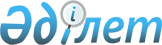 О внесении изменения в решение Петропавловского городского маслихата от 29 июля 2009 года N 3 "Об оказании социальной помощи отдельным категориям граждан по бесплатному проезду на автомобильном транспорте в городе Петропавловске"Решение маслихата города Петропавловска Северо-Казахстанской области от 12 апреля 2012 года N 3. Зарегистрировано Департаментом юстиции Северо-Казахстанской области 10 мая 2012 года N 13-1-219

      В соответствии со статьей 21 Закона Республики Казахстан от 24 марта 1998 года № 213 «О нормативных правовых актах» Петропавловский городской маслихат РЕШИЛ:



      1. Внести в решение Петропавловского городского маслихата «Об оказании социальной помощи отдельным категориям граждан по бесплатному проезду на автомобильном транспорте в городе Петропавловске» от 29 июля 2009 года № 3, (зарегистированного в Реестре государственной регистрации нормативных правовых актов за № 13-1-161, опубликовано от 21 августа 2009 года № 34 (244) в газетах «Кызылжар нұры», от 21 августа 2009 года № 34 (292) «Проспект-СК» следующее изменение:



      1. преамбулу решения изложить в следующей редакции:

      «В соответствии с подпунктом 4) пункта 1 статьи 56 Бюджетного кодекса Республики Казахстан от 24 декабря 2008 года, подпунктом 15) пункта 1 статьи 6 Закона Республики Казахстан от 23 января 2001 года № 148-ІІ «О местном государственном управлении и самоуправлении в Республике Казахстан», статьей 13 Закона Республики Казахстан от 21 сентября 1994 года № 156-ХІІІ «О транспорте в Республике Казахстан».



      2. Настоящее решение вводится в действие по истечении десяти календарных дней после дня первого официального опубликования.      Председатель                               Секретарь

      сессии городского маслихата                городского маслихата

      А. Филипенко                               Л. Жолмуханова
					© 2012. РГП на ПХВ «Институт законодательства и правовой информации Республики Казахстан» Министерства юстиции Республики Казахстан
				